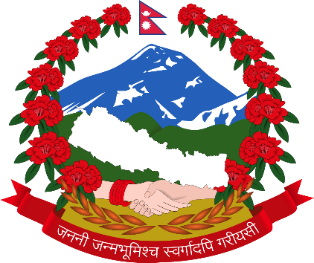 lemd?s ufpFkflnsf s[lif ljkb\ sf]if ;+rfng sfo{ljlw, @)&&    k|:tfjgfMlemd?s ufpFkflnsf s[lifsf] ;Defjgf /x]sf] ufpFkflnsf eP tfklg ef}uf]lnsf ljs6tf tyf k|fs[lts ljkb\sf sf/0fn] s[ifsx?sf] s[lif Joj;fo k|lt ?rL sd x'Fb} uPsf] x'Fbf ;f] cj:yfnfO{ dWogh/ ub]{ cfsl:ds ?kdf s[lif If]qdf x'g] IfltnfO{ Go"lgs/0f ub}{ s[ifsx?df s[lif k|lt ?rL a9fO{ s[lif k]zfnfO{ k|efjsf/L tyf s[ifsx?nfO{ Joj;flos ?kdf cufl8 a9fpg jf~5gLo ePsf]n] :yfgLo ;/sf/ ;~rfng P]g, @)&$ sf] bkmf !)@ sf] pkbkmf @ adf]lhd lemd?s ufpFkflnsfsf] sfo{kflnsfn] s[lif ljkb\ sf]if ;~rfng sfo{ljlw, @)&& th'{df  u/L nfu' u/]sf] 5 .kl/R5]b   !;+lIfKt gfd / k|f/De!= o; sfo{ljlwsf] gfd lemd?s ufpFkflnsf s[lif ljkb\ sf]if ;~rfng sfo{ljlw,@)&& /xg] 5 .@= k|f/DeM of] sfo{ljlw ufpF sfo{kflnsfjf6 :jLs[t ePkl5 nfu' x'g]5 . o; sf]ifaf6 cfly{s jif{ @)&& ÷)&* b]lv afnLgfnL gfz ePsf s[ifsx?nfO{ Ifltsf] /fxt pknAw u/fOg] 5 .kl/R5]b @kl/efiff#= ljifo jf k|;+un] csf]{ cy{ gnfu]df o; sfo{ljlwdfMs= s[lif ljkb\ sf]if eGgfn] o; sfo{ljlw adf]lhd lemd?s ufpFkflnsfdf :yflkt s[lif ljkb\ sf]ifnfO{ hgfpg] 5 .v= sfo{ljlw eGgfn] lemd?s ufpFkflnsf s[lif ljkb\ sf]if ;~rfng sfo{ljlw, @)&& nfO{ ;Demg' kg]{ 5 .u= ufpFkflnsf eGgfn] lemd?s ufpFkflnsfsf] sfof{nonfO{ ;Demg' kg]{ 5 .3= afnLgfnL gfz eGgfn] k|fs[lts tyf u}x| k|fs[lts sf/0faf6 pTkGg ljklQk"0f{ cj:yf ;[hgf eO{ ls;fgx?sf] v]taf/Ldf nufPsf] afnLgfnL cf+lzs jf k"0f{ ?kdf gi6 ePsf] cj:yfnfO{ ;Demg' kg{] 5 .ª= k|fs[lts k|sf]k eGgfn] af9L, klx/f], e"sDk, Hjfnfd'vL ljikmf]6, r6\ofª tyf e" –:vng, xfjfx'/L cl;gfkfgL h:tf k|fs[lts sf/0faf6 pTkGg ljkb\nfO{ ;Demg' kg]{ 5 .r= u}/ k|fs[lts ljkb\ eGgfn] dxfdf/L, clgsfn, 89]nf], cfunfuL, ls6 cft+s, vfgL b'3{6gf, cf}Bf]lus b'3{6gf jf cGo sf/0faf6 ;[lht ljkb\nfO{ ;Demg' kg]{ 5 .5= afnLgfnL eGGffn] vfBfGg, t/sf/L, kmnkm"n, bnxg tyf t]nxg gub] afnL -lrof,skmL_ cflbnfO{ ;Demg' kg]{5 .kl/R5]b #d"Nofª\sg  ;ldltM$= d"Nofª\sg  ;ldltM afnLgfnL gfz ePsf] d"Nofª\sg ug{ Ps d"Nofª\sg  ;ldlt /xg] 5 . h;sf] u7g b]xfo adf]lhd x'g]5 M–s= ;DalGwt j8fsf] j8f cWoIf –cWoIfv= ;DalGwt j8fsf] ;ldltn] tf]s]sf] ! hgf j8f ;b:o –;b:ou=;DalGwt j8f x]g]{ s[lif jf kz' k|fljlws  –;b:o3= ;DalGwt If]q x]g]{ Onfsf k|x/L sfof{nosf] k|d'v jf k|ltlglw –;b:oª_ ;DalGwt j8fsf] j8f ;lrj –;b:o ;lrj%= ;ldltsf] sfd st{Jo / clwsf/ Md"Nofª\sg  ;ldltsf] sfd st{Jo / clwsf/ b]xfo adf]lhd x'g] 5 .s== k|fs[lts k|sf]kaf6 afnLgfnL gi6 eO{ lkl8t ePsf] ;Gbe{df tYof+s ;+sng u/L lkl8t ePsf s[ifsx?sf] ;Gbe{df ;DalGwt j8f sfof{nodf kg{ cfPsf lgj]bgsf] cfwf/df tYof+s ;+sng u/L afnLgfnL gfz ePsf] :ynut lg/LIf0f u/L d"Nofª\sg  k|ltj]bg tof/ kfg]{ . v= d"Nofª\sg  ;ldltn] afnLgfnL gfz ePsf] :ynut d"Nofª\sg  k|ltj]bg, k|x/L ;/hldg d'r'Nsf tyf j8f sfof{nosf] l;kmfl/; ;d]tsf] cfwf/df Ifltk"lt{ lgwf{/0f ug{sf nflu l;kmfl/; ;ldltdf k|ltj]bg k]z ug]{ .^= l;kmfl/; ;ldlt M  s[lif ljkb\ sf]if ;DaGwL sfo{s|d ;+rfng ug{ cfjZos gLlt tyf lgb]{zg nufot Ifltsf] /fxt l;kmfl/; ug{sf] nflu b]xfo adf]lhd ;b:o /xg] u/L Ps ljkb\ sf]if l;kmfl/; ;ldlt /xg] 5 .s_ ufpFkflnsf cWoIf– cWoIfv_ ufpFkflnsf pkfWoIf– ;b:ou_ k|dv k|zf;sLo clws[t– ;b:o3_ cfly{s ljsf; ;ldlt ;+of]hs – ;b:o        ª_  s[lif O{sfO{ k|d'v– ;b:o ;lrjljkb\ sf]if l;kmfl/; ;ldltsf] a}7sdf cfjZostf cg';f/ ljz]if1 jf cfjZos sd{rf/LnfO{ ;d]t cfdGq0f ug{ ;lsg] 5 .&= l;kmfl/; ;ldltsf] sfd, st{Jo / clwsf/M l;kmfl/; ;ldltsf] sfd, st{Jo / clwsf/ b]xfo adf]lhd x'g] 5 M–s= ufpFkflnsf s[lif ljkb\ sf]if Joj:yfkgsf nflu cfly{s >f]tsf] Joj:yfkg ug]{ .v= afnLgfnL gfz x'g' cufj} hgr]tgfd"ns sfo{s|dx? ;+rfng ug]{ .u=k|fs[lts tyf u}/ k|fs[lts k|sf]kaf6 afnLgfnL gfz eO{ lkl8t ePsf] s[ifsx?sf] ;Gbe{df tYof+s ;+sng u/L afnLgfnL gfz ePsf] d"Nofª\sg ;ldltsf] k|ltj]bgsf] cfwf/df /fxft sfo{s|d ;+rfng  ug]{ .3=d"Nofª\sg ;ldltsf] afnLgfnL gfz ePsf] :ynut d"Nofª\sg  k|ltj]bg / j8f ;ldltsf] l;kmfl/;sf] cfwf/df Ifltsf] ljj/0f lgwf{/0f u/L /fxt k|bfg ug]{ .kl/R5]b M $;ldltsf] a}7s *= u0fk'/s ;+Vof M s= d"Nof+sg / l;kmfl/; ;ldltsf] a}7s a:g] k|of]hgsf nflu %! k|ltzt ;b:onfO{ u0fk'/s ;+Vof dflgg] 5 . t/ cfkt\sflng cj:yfdf l;kmfl/; ;ldltsf cWoIfn] p2f/ tyf /fxtsf nflu l;w}+ lgb]{zg ug{ ;Sg] 5g\ .v= d"Nofª\sg  tyf  l;kmfl/; ;ldltsf] a}7s cfjZostf cg';f/ h'g;'s} avt klg a:g    ;Sg] 5 .kl/R5b M%s[lif ljkb\ sf]ifsf] :yfkgf tyf ;+rfng M(=s[lif ljkb\ sf]ifsf] :yfkgf M lemd?s ufpFkflnsfdf Ps s[lif ljkb\ sf]ifsf] :yfkgf ul/g] 5 h;df b]xfo jdf]lhdsf] /sd hDdf ul/g] 5 M–!= lemd?s ufpFkflnsfaf6 jflif{s ?kdf s[lif ljkb\ sf]ifdf ljlgof]hg ePsf] /sd .@= ;+3 tyf k|b]z ;/sf/af6 k|fKt cg'bfg /sd .#= ljleGg ;/sf/L, u}/ ;/sf/L ;+:yf tyf cGo bftfaf6 k|fKt ePsf] ;xof]u /sd .!)= sf]ifsf] ;+rfng M s= o; sf]ifsf] ;+rfng lemd?s ufpFkflnsfsf] cGo sf]if ;/x x'g]5 .v= sf]ifdf hDdf ePsf] /sd cGo k|of]hgdf vr{ ug{ kfO{g] 5}g .u= o; sf]ifsf] cfGtl/s tyf clGtd n]vf k/LIf0f k|rlnt sfg'g adf]lhd x'g]5 .kl/R5]b ^                            jfnLgfnL Ifltsf] /fxt ;DaGwL Joj:yfM !!M  jfnLgfnL Ifltsf] /fxt Ms= s[lif ljkb\ sf]ifaf6 Ifltsf] /fxt pknAw u/fpFbf d"Nofª\sg ;ldltsf] d"Nofª\sg  k|ltj]bgsf] cfwf/df l;kmfl/; ;ldltn] b]xfo adf]lhdsf] Ifltsf] /fxt l;kmfl/; ug]{5 .!= b'O{ xhf/b]lv kfFr xhf/;Dd Iflt ePdf –     ? b'O{ xhf/@= kfFr xhf/b]lv bz xhf/;Dd Iflt ePdf –    ? tLg xhf/#= bz xhf/b]lv aL; xhf/;Dd Iflt ePdf –    ? kfFr xhf/$= aL; xhf/b]lv tL; xhf/;Dd Iflt ePdf –   ? ;ft xhf/%= tL;  xhf/b]lv krf; xhf/;Dd Iflt ePdf – ? bz xhf/^= krf; xhf/b]lv Ps nfv;Dd Iflt ePdf –    ? aL; xhf/&= Ps nfvb]lv kfFr nfv;Dd Iflt ePdf –      ? tL; xhf/*= kfFr nfvb]lv dfly Iflt ePdf –             ? krf; xhf/v= /fxt k|fKt ug{sf lglDt s[ifsn] 36gf ePsf] % lbgleq cg';"rL ! adf]lhdsf] lgj]bg 9fFrfdf ;DalGwt j8f sfof{nodf lgj]bg k]z ug'{ kg]{5 / d"Nofª\sg  ;ldltn] k|x/L ;/hldg d'r'Nsf / cg';"rL @ adf]lhdsf] kmf/fd e/L cfjZos sfuhftx? ;lxt lgj]bg k]z u/]sf] ldltn] & lbgleq l;kmfl/; ;ldlt ;dIf k|ltj]bg k]z ug'{ kg]{ 5 . u= d"NofÍg ;ldltaf6 k]z ePsf] Ifltsf] ljj/0fsf] cWoog kZrft l;kmfl/; ;ldltn] b]xfosf] dfkb08sf] cfwf/df Ifltsf] /fxt kfpg] s[ifsx?sf] k|fyldstfsf] ;"rL tof/ u/L /sd e'QmfgLsf] nflu l;kmfl/; ug]{ 5 .!=afnLgfnL k"0f{ ?kdf Iflt ePsf] kl/jf/@=k"0f{?kdf s[lifdf cfl>t kl/jf/#=s'g} ;/sf/L ;]jfdf cfj4 gePsf] $=j}b]lzs /f]huf/ jf Joj;foaf6 cGo lgoldt ?kdf cfDbfgL ug]{ kl/jf/ !@= /sd e'QmfgLM d"Nofª\sg  ;ldltsf] k|ltj]bgsf cfwf/df bkmf !! adf]lhd /sd l;kmfl/; ;ldltsf] a}7sn] lg0f{o u/]kl5 ;f]xL sf]ifaf6 /sd e'QmfgL ul/g] 5 .kl/R5]b &ljz]if Joj:yf!#= cg'udg tyf k|ltj]bg ;DaGwdfs=of] sfo{ljlw cg';f/ ul/Psf sfd sf/jfxLsf] nflu ufpFkflnsfaf6 cg'udg ul/g] 5 . v= of] sfo{ljlw cg';f/ ;+rflnt sfo{x?sf] k|ltj]bg jflif{s ?kdf l;kmfl/; ;ldlt dfkm{t ufpF sfo{kflnsfdf k]z ul/g] 5 .!$= ;+zf]wg tyf vf/]hL M lemd?s ufpFkflnsf s[lif ljkb\ sf]if ;+rfng sfo{ljlw, @)&& sf] ;+zf]wg, kl/dfh{g tyf vf/]hL cfjZostf cg';f/ lemd?s ufpF sfo{kflnsfn] ug]{ 5 .bkmf % sf]-s_ ;uF ;DjlGWft अनुसूची १lgj]bgsf] 9fFrf                                                ldlt M  k|:t't ljifodf ldlt =============================================================sf lbg cfPsf] =================================================n] d]/f] cGbfhL =====/f]kgL ========= afnL gi6 u/]sf] x'gfn] o; sfof{noaf6 s[lif pkh Ifltsf] d"Nofª\sg  u/L lbg' x'g of] lgj]bg k]z u/]sf]÷u/]sL 5' .k]z u/]sf sfuhftx?!= gful/stfsf] k|df0fkqsf] k|ltlnlk#= hUufwgL k|df0f k"hf{sf] k|ltlnlk@= Ifltsf] ljj/0f b]lvg] u/L kmf]6f]x?cg';"rL @bkmf !! sf] pkbkmf v ;Fu ;DalGwtafnLgfnL Ifltsf] d"Nofª\sg  kmf/fd+++++++++++++++++++++++++++++++++++===============================             ================================          =====================j8f ;lrj                          s[lif jf kz' k|fljlws              j8f cWoIfqm= ;+=lkl8t s[ifssf] gfd y/7]ufgfljkb 36]sf] ldltljkb\sf] gfdIflt ePsf] jfnLsf] cj:yfIflt ePsf] jfnLsf] cj:yfhUufsf] If]qkmnIflt ePsf] cg'dflgt /sd ?qm= ;+=lkl8t s[ifssf] gfd y/7]ufgfljkb 36]sf] ldltljkb\sf] gfdk"0f{ ?kdf Ifltcf+lzs ?kdf IflthUufsf] If]qkmnIflt ePsf] cg'dflgt /sd ?